Aim Statement Worksheet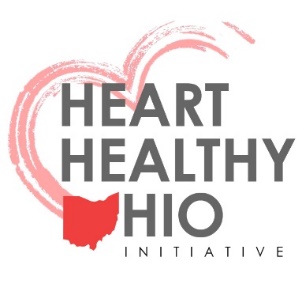 Write a Theme for Improvement: _________________________________________________________Global Aim StatementCreate an aim statement that will help keep your focus clear and your work productive:We aim to improve: ____________________________________________________________________(name the process)In: __________________________________________________________________________________(clinical locations in which process is embedded) The process begins with: ________________________________________________________________     (name where the process begins)The process ends with: __________________________________________________________________(name the ending point of the process)By working on the process we expect: (List benefits) __________________________________________________________________________________________________________________________________________________________________________________________It is important to work on this now because: (list imperatives) __________________________________________________________________________________________________________________________________________________________________________Specific Aim StatementWe will:        improve            increase     	decreaseThe:   quality of number/amount of percentage of: ______________________________________  (describe what will be measured)By: __________________________________ (percentage)    ORFrom:  ________________________ (baseline number/amount/percentage)To/By: ________________________ (describe change in quantity or state number/amount /percentage)By: ___________________________(date)2008 Trustees Dartmouth College, Godfrey, Nelson, Batalden, Cooley Dickinson HospitalCreate flowchart